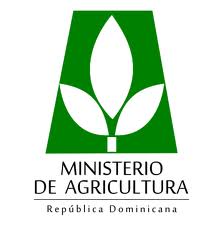 Ministerio de AgriculturaOficina de Libre Acceso a la Información Pública (OAI)Informe de Gestión y Estadísticas Octubre-Diciembre 2016Santo Domingo, D. N.Enero, 2017Índice IntroducciónLa Oficina de Libre Acceso a la Información Pública del Ministerio de Agricultura dando cumplimiento a la Ley No. 200-04 de Libre Acceso a la Información Pública, al Artículo 10 del reglamento de aplicación 130-05, a la Resolución No. 3-2012 de la Dirección General de Ética e Integridad Gubernamental (DIGEIG) y a la Resolución No. 22-2013 del Señor Ministro de Agricultura, que establece  la Matriz de Responsabilidad Informacional de este Ministerio, presenta el informe de gestión, así como las estadísticas de las actividades ejecutadas en el trimestre Octubre-Diciembre 2016 por la Oficina.Solicitudes de información de ciudadanosEn el trimestre Octubre - Diciembre se recibió un total de 17 solicitudes de información, de las cuales se respondieron 16 solicitudes exitosamente dentro del plazo que contempla la Ley 200-04 y una (1) solicitud fue remitida a otra institución competente conforme lo estipula el Artículo 16 del Reglamento 130-05.Consultas de información En el trimestre Octubre-Diciembre se recibió un total de 20 consultas de información, de las que se respondieron exitosamente 17 consultas y tres (3) fueron remitidas a otras instituciones competentes para ser atendidas. Sistema 311 de Atención Ciudadana (Quejas, Reclamaciones y Sugerencias)En el trimestre Octubre-Diciembre, en el Sistema 311 de Atención Ciudadana fueron introducidas 0 quejas, 0 denuncias, 0 sugerencias y cuatro (4) reclamaciones, dos (2) de las cuales se cerraron inmediatamente pues un mismo caso fue introducido tres veces en la plataforma, y los otros dos (2) casos fueron remitidos a los departamentos correspondientes para su atención, habiéndose respondido uno (1) y quedando uno (1) pendiente de completar.Actividades realizadas por la Oficina de Acceso a la InformaciónEn el trimestre Octubre-Diciembre se ejecutó una serie de actividades con el objetivo de continuar fortaleciendo la estructura, organización y flujo de información de la oficina, con la finalidad de ofrecer un servicio de calidad superior a los ciudadanos, así como mantener actualizado el Portal de Transparencia del Ministerio.  Entre las principales actividades se pueden citar las siguientes:Preparación Informe trimestral Julio-Septiembre 2016.Recepción y tramitación de las solicitudes de información de los ciudadanos.Gestión y seguimiento continuo a las solicitudes de información remitidas a los Departamentos correspondientes.Búsqueda, revisión y publicación en el Portal de Transparencia de las informaciones descritas en la Matriz de Responsabilidad Informacional del Ministerio.Establecimiento de matriz para revisión y seguimiento a la entrega de informaciones por los Departamentos responsables.Registro, atención, gestión y respuesta a las consultas de información. Participación de la Responsable de Acceso a la Información en Comités y Comisiones del Ministerio de AgriculturaEn el trimestre Octubre-Diciembre, la Responsable de Acceso a la Información, como miembro del Comité de Compras y Contrataciones participó en seis (6) reuniones de este Comité.De igual forma, como miembro de la Comisión de Ética Pública del Ministerio participó en cuatro (4) reuniones de esta Comisión.Participación en Eventos y Reuniones de la Responsable de Acceso a la InformaciónLos Datos Abiertos como una oportunidad para los desafíos de la Administración Pública, Dirección General de Ética e Integridad Gubernamental (DIGEIG), 19 de octubre 2016.Presentación final del Portal Único de Solicitud de Acceso a la Información (SAIP). Dirección General de Ética e Integridad Gubernamental (DIGEIG), 2 de noviembre 2016.Taller Práctico para RAIs del Portal Transaccional de Compras y Contrataciones, Dirección General de Compras y Contrataciones Públicas, 15 de noviembre 2016.